Игры для подготовки ребёнка к школеВ какие игры можно играть домаОбычно, когда родители занимаются домашними делами (уборкой квартиры, приготовлением пищи, стиркой и др.), ребёнок или играет с игрушками, или смотрит телевизор. К сожалению, современное телевидение не способствует развитию ребёнка. А подчас, наоборот, может развить у него излишнюю агрессивность (например, просмотр боевиков или некоторых иностранных мультфильмов).Замечено, что дети, которые постоянно смотрят на яркий, мелькающий экран телевизора (монитора), менее усидчивы, имеют трудности с концентрацией внимания.Попробуйте заниматься с ребёнком даже тогда, когда кажется, что сделать это невозможно, например, когда вы готовите пищу или делаете уборку в комнате.Игры на развитие мелкой моторики1. Если вы печёте пироги, предложите ребёнку на рассыпанной ровным слоем муке нарисовать картину, написать буквы, цифры.2. Если вы готовите яичницу, предложите ребёнку мелко-мелко наломать кусочки яичной скорлупы и составить из кусочков картинку, как из мозаики.3. Если вы варите макароны (рожки), предложите ребёнку сделать бусы из макарон.4. Предложите ребенку обвести на бумаге любой предмет (например, ложку или вилку) с закрытыми глазами. Рисунок нужно заштриховать.Для развития мелкой моторики также предлагаем выполнять с ребенком как можно чаще следующие упражнения:штриховать карандашом в различных направлениях;рисовать красками, карандашами;лепить из пластилина, глины;вырезать из бумаги;делать аппликации;рвать бумагу;складывать бумагу;складывать мозаику;собирать из конструктора;завязывать шнурки;вязать верёвочные узлы;вязать, вышивать;пришивать пуговицы (предложите ребенку раскрасить паровоз, а вместо колес пришить пуговицы).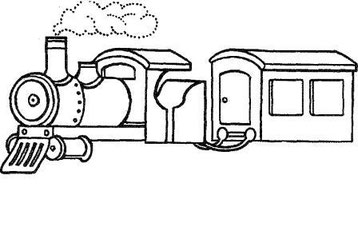 Игры на развитие памятиПопросите ребёнка посмотреть и запомнить, какой была комната до уборки. Во время вашей уборки, ребёнок её нарисует. После уборки ребёнок должен сравнить комнату до уборки и после (найти отличия), а рисунок поможет ему в этом.Попросите ребёнка побывать в роли наблюдателя. Он должен внимательно следить за вами в течение какого-то времени (например, 5—15 минут), а затем назвать по порядку все ваши действия.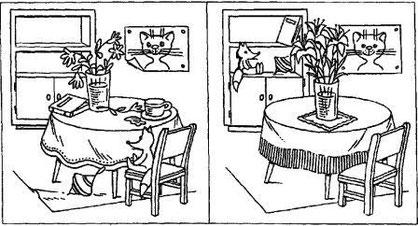          Для развития памяти также нужно:пересказывать сказки, стихи, которые вы читаете ребёнку; в рассказывать вечером, какие звуки (предметы, запахи) он слышал (видел, ощущал) за день (или за какой-то промежуток времени, например, пока ужинал);пересказывать события в мультфильме, которые он смотрел вчера (при этом нужно вспоминать, кто из героев что говорил, что делал);смотреть на любой предмет в течение 30 секунд, а затем либо нарисовать, либо словесно описать его. Игры на развитие вниманияПосоревнуйтесь с ребёнком: вы ищете предметы, начинающиеся на букву «П» (или другую букву), на кухне, а он — в комнате.Делая уборку в комнате или готовя пищу, можно сыграть в такую игру: вы называете любые слова (читаете стихотворение, сказку или поёте песню), а ребёнок должен хлопнуть в ладоши, каждый раз, когда встретится слово, начинающееся с буквы «К» («М», «Б» и т. д.).  Задания для ребёнка:         1. Рассмотри картинку.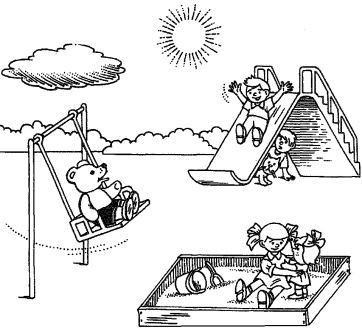 * * *Скачет сито по полям,А корыто по лугам,За лопатою метлаВдоль по улице пошла.Топоры-то, топорыТак и сыплются с горы.Испугалася коза,Растопырила глаза;«Что такое? Почему?Ничего я не пойму».(К. Чуковский)Когда вы закончите читать стихотворение, закройте картинку и задайте ребенку следующие вопросы:Кто был на горке?Кто был под горкой?Что делала девочка в песочнице?Кто качался на качелях?Какое время года на картинке?Какие предметы перечислены в стихотворении?Кто испугался и растопырил глаза?Чем больше ребёнок даст правильных ответов, тем лучше у него развитовнимание.2.Раскрась картинку. Пока ты будешь её раскрашивать, я буду читать тебе сказку(можно выбрать любую сказку). Слушай внимательно.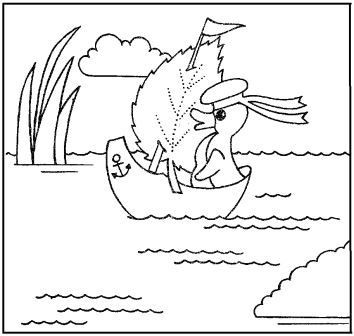 
После прочтения сказки задайте ребёнку вопросы по картинке (можно попросить обосновать выбор цветов) и по сказке (как в задании 1).Кто изображён на картинке?Какое время суток на картинке?Из чего сделан парус?Кто главный герой сказки (и т. п.)?Игры на развитие речиВы называете любое слово (существительное — название предмета, глагол — действие, прилагательное — признак), связанное с тем, что вы делаете в данный момент (например, если гладите белье — утюг, включать, горячий). Ребёнок должен придумать словосочетание {горячий утюг, выключить утюг и т. п.). Желательно, чтобы он придумал не одно, а несколько словосочетаний.• Предложите ребёнку на время, пока вы заняты домашними делами, стать радиожурналистом и провести передачу «Полезные советы». В передаче могут быть рубрики: «Как сварить суп», «Как пожарить картофель», «Как погладить брюки», «Как пришить пуговицу» и др.«Продолжи слово». Суть игры состоит в том, что вы говорите начало слова (первый слог), а ребёнок должен его продолжить. Например, слова по теме «кухня»: ду — духовка, ча — чайник и т. д.Для развития речи также нужно:• чаще просить ребёнка пересказать книгу, мультфильм; рассказать, что он
делал вчера, после завтрака и т. д.;не разрешать ребёнку употреблять в речи слова-паразиты (ну, вот, значит и т. п.); как только вы услышите подобное слово, хлопайте в ладоши (или придумайте что-то другое, что будет привлекать его внимание и останавливать);• чаще читать ребёнку книги, а если ребёнок уже умеет читать, то всячески стимулируйте и поддерживайте интерес к чтению.Игры, на развитие мышления•     «Скажи слово наоборот». В эту игру можно играть, выполняя любую домашнюю работу: вы называете какое-нибудь слово, обозначающее предмет домашнего обихода, а ребёнок должен назвать то, что получится, если прочитать его наоборот (например: стол — лотс). Затем вы меняетесь ролями. Желательно, чтобы вначале использовались слова, состоящие из 3—4 букв: нож, чай, стол, стул.•     «Найди предмет». Усложнённый вариант игры «Скажи слово наоборот»: произнесите слово наоборот (например, лутс). Нужно назвать исходное слово и показать предмет, который оно обозначает.•     «Что общего?». Предложите ребёнку найти связь между предметами, которые вы в данный момент используете. (Например, что общего между ножом и луком — нож острый, а у лука острый запах; пылесосом и веником и т. д.)Для развития мышления также нужно:•     разгадывать ребусы;•     составлять ребусы;•     рисовать комиксы;•     составлять из предложенных слов предложения;•     составлять из геометрических фигур картинки.Задания для ребёнка. Отгадай ребусы.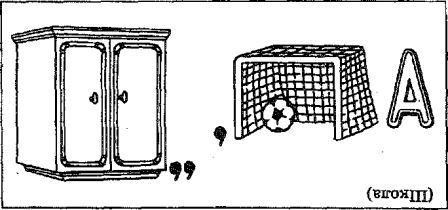 